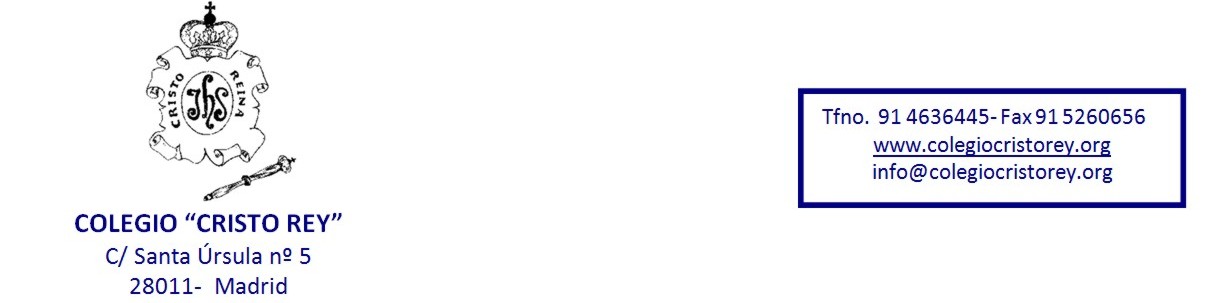 Madrid  21 de junio de 2017SRES. PADRES DE ALUMNOS DE EDUCACIÓN SECUNDARIA Y BACHILLERATOEstimadas Familias:Termina el curso escolar, un tiempo largo e intenso de actividades, esfuerzo y crecimiento en conocimientos, valores humanos y cristianos que, desde la familia y el colegio, hemos querido transmitir. Todo ha ido encaminado a hacer vida el Proyecto Educativo de nuestro colegio “Cristo Rey”.  Nos felicitamos por ello, así como por la colaboración entre familia y colegio.Paso a informarles y recordar algunas cuestiones prácticas sobre el comienzo del curso 2017-2018:LOS EXÁMENES DE SECUNDARIA y BACHILLERATO en septiembre serán en las fechas que les indicamos  en anexo adjunto.COMIENZO DE CURSO:EDUCACIÓN SECUNDARIA	1º ESOEl día 12 de septiembre de 2017 comenzarán las clases.El horario del primer día será a las 11.00 horas, para  la presentación, organización de grupos y entrega de horarios.      Al día siguiente el horario será de 9 a 14 horas. 2º, 3º y 4º ESOEl día 13 de septiembre de 2017 comenzarán las clases.El horario del primer día será a las 11.00 horas, para  la presentación, organización de grupos y entrega de horarios.      Al día siguiente el horario será de 9 a 14 horas. BACHILLERATOEl día 13 de septiembre de 2017 comenzarán las clases.Ese día tendrán la presentación, organización de grupos  y entrega de horarios a  las 11.00 horas.              Al día siguiente las clases comenzarán a las 8,00 horas, en jornada continuada de mañana. LIBROS DE TEXTO 	Los indicados en las plantillas que han recibido y disponibles en la página web.SERVICIO DE COMEDOR	Desde el  primer día en que comiencen las clases en Septiembre funcionará el servicio de comedor para aquellos alumnos que lo deseen.UNIFORMELos alumnos de Secundaria  asistirán a clase correctamente uniformados desde el primer día de curso. El uniforme escolar es obligatorio en su totalidad, incluido el calzado. La indumentaria del uniforme debe llevar el escudo del centro. Los alumnos de Bachillerato no utilizan uniforme, pero vendrán  correctamente vestidos tal como corresponde a un Centro Escolar y en clase de Educación Física, los alumnos de 1º, deberán seguir utilizando el chándal del Colegio.DOCUMENTO NACIONAL DE IDENTIDAD Los alumnos de 3º de E.S.O. y los alumnos de nueva incorporación al Centro de 4º de E.S.O. y Bachillerato, deberán presentar, obligatoriamente, la correspondiente fotocopia del D.N.I. o N.I.E. a efectos de Seguro Escolar. Todos los alumnos de 3º, 4º  de  E.S.O. y Bachillerato abonarán  2,00 €. Deben entregarlo al Tutor/a  correspondiente, antes del 19 de Septiembre.HORARIO DE SECRETARÍALa Secretaría permanecerá abierta del 3 al 28 de julio de 11,00 a 13,00 h. Y volverá a abrirse el día 28 de agosto. Por último, desearles –en mi nombre, en el de las hermanas de la Comunidad, de los profesores y del personal de Administración y Servicios- que pasen un feliz verano con sus hijos. 	Ojalá  este tiempo sea de descanso y de encuentro, oportunidad para disfrutar de la familia,  donde todos dejemos entrar a Jesús – Rey,  en nuestra vida ... Con Él a nuestro lado y con María, nuestra Madre, descubriremos y viviremos experiencias, que revitalizarán nuestras fuerzas para afrontar con entusiasmo y renovado impulso,  el nuevo curso.                            Un  cordial saludo   Fdo. José Antonio Araque Guerrero Director de Secundaria y Bachillerato